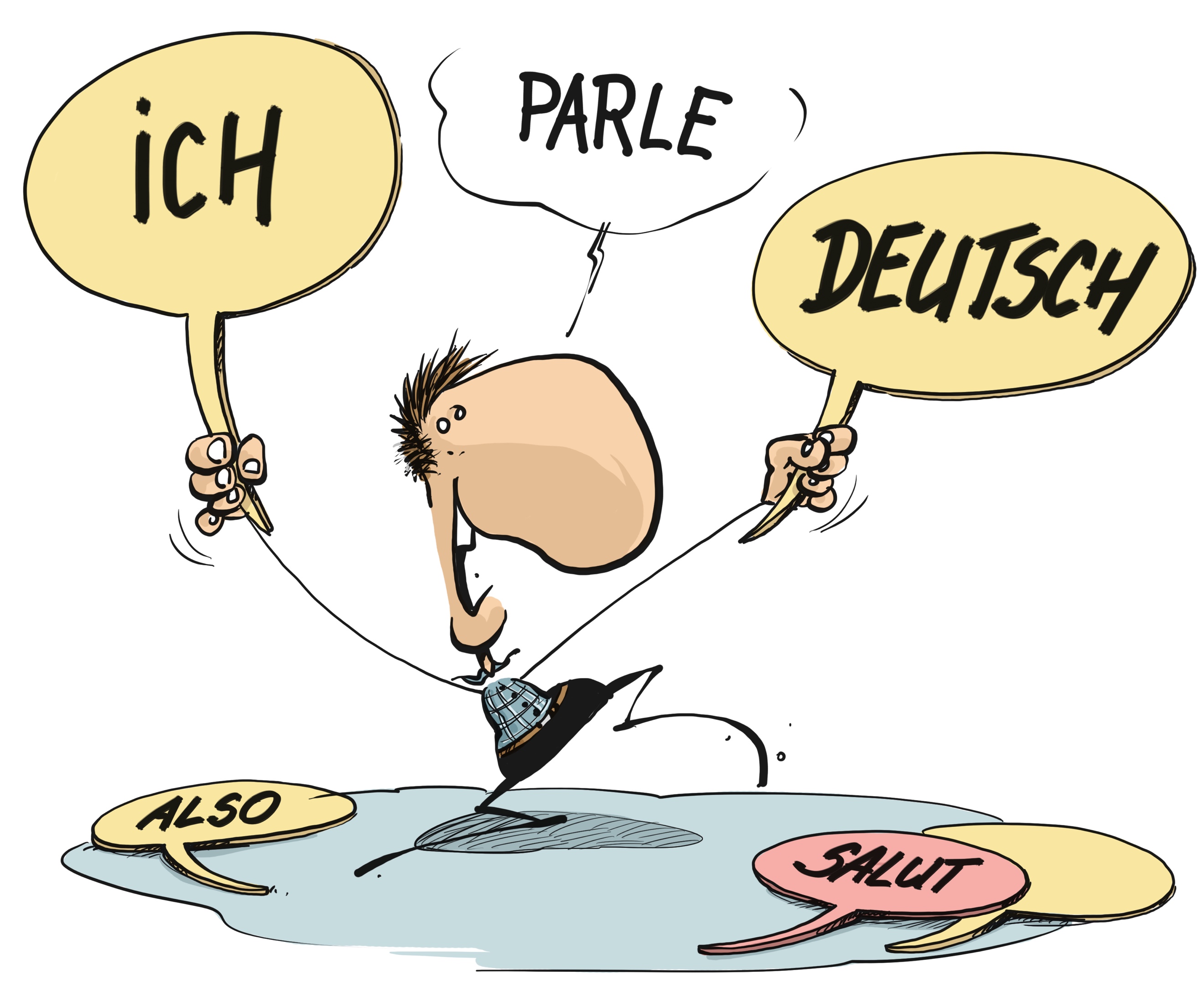 Comme lui : une année d’échange à Trogen …et devenez prix Nobel de chimie! »«J’étais très mauvais à l’école. J’ai été le premier dyslexique reconnu du canton, ce qui m’a valu de pouvoir continuer ma scolarité en étant de moins en moins bon dans tous les domaines, jusqu’au moment où mes parents ont fini par me placer dans un collège à Trogen, en Appenzell.»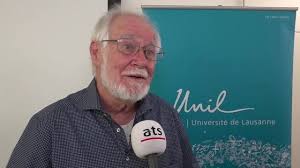 